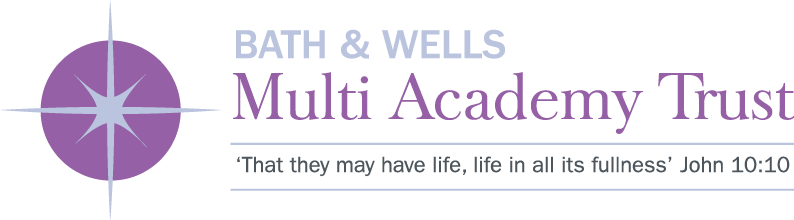 Swainswick Church SchoolAttendance policyAim of this policyTo support excellent levels of attendance for all children to enable fulfilment of their potential at Swainswick Church School (“the Academy). Regular attendance at school is essential to each child’s academic success and life-chances. Research links attendance with achievement, indicating that even occasional broken weeks can have a negative effect. We believe that the most important factor in promoting good attendance is the development of positive attitudes towards school. In promoting good attendance, it is also hoped that this will lead to the development of habits of good attendance and punctuality for the future. We expect all children on roll to attend every day, when the school is in session, as long as they are fit and healthy enough to do so. We will also make the best provision we can for those children who, for whatever reason, are prevented from coming to school.It is vital that children develop regular attendance habits at an early age, therefore the Academy will encourage parents of Reception children who are not yet of compulsory school age, to send their children to every session available to them. If the child is unable to attend for any reason, the parents should inform the school/nursery in the same way as with children of compulsory school age. Key principlesHigh levels of attendance and punctuality levels are promoted and rewarded.It is the responsibility of everybody in the school to improve attendance and punctuality. Where attendance or punctuality is a cause for concern, steps will be taken to support an improvement. Some children find it harder than others to attend school. The Academy will work with children, parents and other local partners to remove any barriers to attendance.Subject to the terms of this policy, any day-to-day attendance issues that parents or children have should be discussed with the class teacher. Where more detailed support around attendance is required, parents and children should contact the Headteacher.We work in partnership with parents.Roles and responsibilitiesThe AcademyThe Academy will:develop and maintain a whole academy culture that promotes the benefit of high attendancework with children and their families, building strong relationships, to support high levels of attendance and punctuality and understand any barriers to attendanceinvestigate unexplained or unjustified absence, applying support and, where necessary, sanctions where appropriate be aware that sudden or gradual changes in attendance may indicate safeguarding issues, and we work in line with our Child Protection and Safeguarding Policy take into account individual needs when implementing this policy, including having regard to the Academy’s obligations under the Equality Act 2010 and the UN Convention on the Rights of the Childshare information and work collaboratively with the local authority, other schools in the area and other partners including, where required, making appropriate referrals in accordance with local procedures, legislation and guidance regularly monitor, review and analyse attendance and absence data including to identify pupils or cohorts that require attendance support and to set targets for the futureensure that all children can access full-time education, putting strategies in place where this is evidence to suggest that this is not the caseensure that the Local Governing Committee and the Academy’s leadership team  work together to monitor attendance levels and the effectiveness of this policy ensure that all legislation and guidance are complied with and reflected in our policies and procedures, including the non-statutory attendance guidance issued by the Department for Education, Working together to improve school attendance (2022)have in place appropriate safeguarding responses for children who are at risk of missing education, having regard to the statutory guidance Keeping Children Safe in Education and our Child Protection and Safeguarding Policyprovide information requested by the Secretary of State, including termly absence data collected by the Department for Educationregularly inform parents about their child’s attendance and absence levelssupport children who are returning to education following long term absenceensure that effective systems to record and report attendance data are in place, including accurate completion of admission and attendance registers using an electronic management information system assign overall responsibility for championing and improving attendance at the Academy to a designated senior leaderobserve and fulfil the responsibilities set out in guidance issued by the Department for Education (Summary table of responsibilities for school attendance (publishing.service.gov.uk) to the extent not covered above or elsewhere in this policy.Parents and carersWe expect parents and carers to:ensure that their child arrives at to school on time, in the correct uniform and with the necessary equipmentpromote the importance of regular attendance at home, in law regular means “in accordance with the rules prescribed by the school”, therefore if an absence is not authorised by the school, the pupil’s attendance is deemed to be irregularfollow the correct procedure for reporting the absence of their child from the Academy (see section 6.1 below)avoid unnecessary absences provide an explanation as to why their child is absent from school as early in the school day as possible, so the school knows the child is safekeep the school informed of any circumstances which may affect their child’s attendanceavoid taking their child out of education for holidays during term time (see section 6 below)inform the school in advance of any proposed change of address for their child(ren), along with the name of the parent with whom the child shall liveobserve and fulfil their responsibilities set out in the guidance issued by the Department for Education: Summary table of responsibilities for school attendance (publishing.service.gov.uk).PupilsWe expect pupils to:attend the Academy regularly and on time be punctual to all lessonsfollow the correct procedure if they arrive to the Academy late (see sections 4 and 5 below). Designated attendance leadThe designated attendance lead (“DAL”) at the Academy is the headteacher. The DAL will be responsible for the strategic approach to attendance at the Academy and will:offer a clear vision for attendance improvementevaluate and monitor attendance expectations and processesoversee attendance and absence data analysisescalate urgent attendance issues ie. Children Missing Education ensure that key attendance messages are communicated to parents and pupilsprovide data and reports to support the work of the Local Governing Committee and Board of Trustees (see below).Local Governing CommitteesThe Local Governing Committee will:take an active role in attendance improvement, recognising the importance of school attendance and promote it across the Academy’s ethos and politiesensure the leadership team fulfil expectations and statutory dutiesprovide support and challenge to school leaders to improve attendanceregularly monitor attendance data and trends, particularly in relation to particular cohorts of children and disadvantaged groupsensure staff receive adequate training on attendance, in dedicated training for staff with specific attendance responsibilities and any additional training that would help support pupils or cohorts overcome common barriers to attendanceThe Board of TrusteesThe Board of Trustees will:take an active role in attendance improvement, recognise the importance of school attendance and promote it across the Trustensure the Academies fulfil expectations and statutory dutiesregularly review attendance data, discuss and challenge trends and help the Trust’s leaders focus improvement efforts on the individual pupils or cohorts who need it mostensure Trust staff receive adequate training on attendance, including dedicated training for staff with specific attendance responsibilities and any additional training that would help support pupils or cohorts overcome common barriers to attendanceshare effective practice on attendance management and improvement across its academieshave a dedicated attendance lead (Tom Morrison – Assistant Director of Education) who will drive improvement across the trust and act as a central point for academies with attendance queriesRegistration Each Academy maintains an attendance register and uses this to record each child’s attendance at the start of the school day and again in the afternoon.Children who arrive after the start of a registration session but before the end of the registration session will be marked as late. Where children arrive after the end of a registration session, the process set out at section 5 applies. The registration session in Swainswick Church School is 10 minutes.  Any child who arrives after 9:15 will be marked as a U showing they are present in school but were late enough to affect their learning.The register is marked using the national attendance and absence codes which can be found in the Department for Education’s guidance on attendance - Working together to improve school attendance (publishing.service.gov.uk).Late arrivalIf a child arrives at school after the relevant registration period has ended, the parent must immediately go to the school office to sign in and provide a reason for the lateness. In the absence of a satisfactory explanation, the register will be marked as unauthorised absence. Reasons for absence and how to report or request authorisationAuthorised absence - absence will only be authorised where the school has given approval in advance for a child to not be in attendance or has accepted an explanation offered afterwards as justification for the absence. Only the school can authorise absence. The main circumstances for authorising an absence include: illness, medical/dental appointments and religious observanceUnauthorised absence – absence will be marked as unauthorised where the school is not satisfied with the reasons given for the absence. Reporting absence from the SchoolWhere a child is to be absent from the school without prior permission, the parent/carer should inform the school by calling the office (01225 859279) on the morning of the day of the first absence to ensure the school know the location and safety of the child. The parent should let school know when they expect the child to return to school. If the return date is not confirmed on the first day of absence, parents/carers must contact the school on each day of absence. On the day of return to the school, parents must also provide written confirmation of the reason(s) for the full period of absence. In cases of prolonged absence due to illness parents/carers may be asked to provide the school with medical evidence, such as a note from the child’s doctor. If this evidence is not provided, the absence may be marked as unauthorisedAppointmentsMedical, dental and other essential appointments for a child should take place outside of school hours where this is reasonably possible. Where an appointment must take place during school time, the child should attend the Academy for as much of the day as possible and as much prior notice as possible should be given in writing to the school office.  For the time absent from the school to be marked as an authorised, confirmation of the appointment by way of an appointment card or letter must be provided.  Children with Health NeedsWhere illness is a clear reason for a pattern of absence, with supporting information, the academy will consider an Individual Health Care Plan.  Parents and staff should refer to the Medical Conditions Policy for more information about medical needs, IHPs, and to children with health needs who cannot attend school.Where a pupil cannot attend school because of health needs, unless it is evident at the outset that the pupil will be absent for 15 or more days, the academy will initially follow the usual process around attendance and mark the pupil as ill for the purposes of the register. The academy will provide support to pupils who are absent from school because of illness for a period shorter than 15 days. This may include providing pupils with relevant information, curriculum materials and resources. In accordance with the Department for Education’s statutory guidance, where a pupil is unable to attend school for more than 15 days due to illness:the local authority should be ready to take responsibility for arranging suitable full-time education for that pupil; andthe local authority should arrange for this provision to be in place as soon as it is clear that the absence will last for more than 15 days.The academy will inform and work collaboratively with the local authority to support these responsibilitiesWhere a parent/ carer maintains that absences are regularly the result of ill-health, yet no evidence of this is provided, the school may choose to not automatically authorise such absences unless there is medical evidence to do so.Leave of absence (including holidays during term time)Parents and carers should make every effort to avoid taking children out of education for holidays or other extended leave during term time. The Trust will only authorise a leave of absence during term time where there are exceptional circumstances. The law does not grant parents the automatic right to take their child out of school during term time. To request a leave of absence, parents/carers must make the request in advance and in writing addressed to the Head Teacher and, wherever possible, at least 4 school weeks ahead of the planned leave. Where a leave of absence is requested as above, the Head Teacher will consider the specific facts and circumstances relating to the request. The decision: will be confirmed in writingis solely at the Headteacher’s discretion andis final. Where permission is granted, the Head Teacher will confirm the number of days and dates of absence which are authorised. If permission is not granted and the parents/carers proceed to take their child out of the school, the absence will be marked as unauthorised. Although such absence may be unauthorised, it is better the school know you are intending to remove your child from school, and the child is safe, rather than missing. Parents may be issued with a penalty notice or be subject to prosecution by the local authority (see section 7 below for unauthorised absence) for unauthorised leaves of absence. Religious observanceWe recognise that children of certain faiths may need to participate in days of religious observance. Where a day of religious observance:falls during school time and has been exclusively set apart for religious observance by the religious body to which the child belongs, the absence from school will be authorised. We ask that parents/carers notify the school by writing to the Headteacher in advance where absence is required due to religious observance. Children Missing from EducationIf no contact has been made with the school on the first day of absence the school will take steps to ascertain the location of the child and their safety. The academy will refer to Child Missing from Education section of the Child Protection Policy and the specific school procedure. Part-time timetablesPupils are entitled to a full-time education, suitable to their age, ability and aptitude, and any special educational needs or disabilities that they may have.If for any reason, our school is unable to provide a pupil with a full-time education due to the pupil’s needs, we will work with the pupil, parent and other agencies where appropriate, to come to a mutually convenient arrangement. Any part-time timetables will be for the shortest amount of time possible, whilst arrangements are made to support the pupil’s return to a full-time timetable. Staff and parents should refer to the Reduced Timetables policy.Approved Educational Activity (AEA) and Alternative ProvisionWhen pupils are attending educational activities off the school site that have been approved by the school, the register will be marked to show this is the case. (See DfE 2022 School Attendance guidance for more information.) Common examples include an approved sporting activity or an Alternative Education Provider. Traveller absenceThe school will authorise the absence of a Traveller pupil of no fixed abode who is unable to attend school because they are travelling with their parent who is engaged in a trade or business of such a nature as to require him to travel from place to place. This is subject to certain limits, depending on the child’s age and number of sessions absent. The school will discuss cases individually with Traveller parents as necessary. Parents should let the school know of their plans as far in advance as possible. Authorised Traveller absence will be recorded appropriately in the register. To help ensure continuity of education for Traveller children, the child should attend school elsewhere when their family is travelling for occupational purposes. In which case the child will be dual registered at that school and this school, which is their ‘main’ school.6.11.2	Children from Gypsy, Roma and Traveller communities whose families do not travel for occupational purposes are expected to register at school and attend as normal. They are subject to the same rules as other children in terms of the requirement to attend school regularly.Unable to attend due to exceptional circumstancesThe academy will record pupils as unable to attend due to exceptional circumstances in accordance with the DfE attendance guidance, for instance:The school site, or part of it, is closed due to an unavoidable closure;The transport provided by the academy of the local authority is not available and the pupil’s home is not within statutory walking distance. (See the DfE’s ‘Home to school travel and transport’ guidance document;A local or national emergency has resulted in widespread disruption to travel which has prevented the pupil from attending school.Mental Health and WellbeingParents who have concerns about their child’s wellbeing can contact the school’s Designated Safeguarding Lead – Headteacher Grant Swarbrooke.Coronavirus (Covid-19)There may be circumstances in which children cannot attend school due to Covid-19. The Academy will adhere to any current guidance issued by the Department for Education relating to the recording of attendance in relation to Covid-19. If a child tests positive for coronavirus, their absence will be recorded as illness.  Addressing poor attendance and punctualityThe Academy will use data to target attendance improvement efforts to the children or groups of children who need it most. In doing so, the school will:monitor and analyse weekly attendance patterns, proactively using data to identify pupils at risk of poor attendanceprovide regular attendance reports to class teachers and relevant leadersidentify children who need support from wider partners as soon as possible and deliver this support in a targeted mannerconduct thorough analysis of half-termly, termly and full year data to identify patterns and trendsbenchmark school attendance data at each level against Trust, regional and national levelmonitor the impact of academy strategies and actions to improve attendance on particular pupils and particular groupswork with the local authority and other local partners to identify groups hold regular meetings with the parents or carers of children who the Trust and/or local authority consider to be vulnerableOur procedures for managing unexplained absences can be found here in section 6.8 above and further information is available in the Appendices.Where absence or punctuality is a cause for concern, for example because there is:a pattern of unauthorised absencea question over the reasons provided for a particular absence or late arrivalpersistent absence, truancy or lateness a safeguarding concernthe Academy make contact with the parents/carers with a view to working together to support improved attendance and/or punctuality, with reference to the Trust Child Protection and Safeguarding Policy as appropriate. Absence will be classed as persistent where it falls below 90% across the academic year. Absence at this level is very likely to hinder educational prospects and we expect full parental co-operation and support to urgently address these cases. Intervention steps may include implementation of an attendance action plan, referral to other agencies and support services and/or seeking to put in place a parenting contract. Where out of school barriers to attendance are identified, the Academy will signpost and support access to any additional services.Sometimes pupils can be reluctant to attend school. Our Trust encourages parents and pupils to be open and honest with the Academy about the reason for the pupil’s absence. If a child is reluctant to attend, it is never better to cover up their absence or for a parent to give in to pressure to let the child stay at home. This can give the impression to the child that attendance does not matter and can make things worse. The Academy needs to understand the reasons why a pupil is reluctant to attend in order to be able to support pupils and parents in the best way. When the Academy has concerns about the attendance of a pupil, the school will make every effort to make the parent/s aware of the concerns about their child’s attendance and give them the opportunity to address this. If parents have failed to ensure that their child of compulsory school age is regularly attending school and wider support in accordance with this policy is not appropriate, effective, or has not been made use of, the Academy may consider issuing a penalty notice and legal sanctions via a referral to the local authority. A penalty notice is a fine (£60 if paid within 21 days, £120 if paid within 28 days) imposed on parents by the local authority. If the Academy refers a case of poor school attendance to the Local Authority for legal sanctions, it will show it has warned parent/s that they are at risk of receiving a Penalty Notice or other legal sanction. When considering whether to issue a penalty notice, the Academy will have regard to: section 6 of the Department for Education’s guidance, Working together to improve school attendance: Working together to improve school attendance (publishing.service.gov.uk)the local authority’s Code of Conduct for issuing penalty notices. In the event that a penalty notice is issued but is not paid within 28 days, the local authority will decide whether to proceed to prosecution. The local authority also has separate powers to prosecute parents if their child of compulsory school age fails to attend school regularly. Suspensions and Permanent ExclusionsIf the school decides to suspend or exclude a pupil, this will be recorded using the appropriate registration codes and the school will follow the Trust policy.Removal from RollThere are strict legal ground on grounds to when schools may remove pupils from the admissions register, and when the Academy decides to delete a pupil from their admission roll they must immediately notify the local authority. If the Academy is told that a pupil is leaving to attend another school, staff at the school of departure will establish the pupil’s new address, the name and address of the new school and the date the pupil will start there. Once the Academy has confirmation that the child has started at the new school, records will be updated.If a child has ‘disappeared’ from school, the Academy must refer to the Child Missing Education Policy from the local authority and the Trust’s Child Protection and Safeguarding Policy. Links to other policiesThis policy should be read in conjunction with the following policies where necessary:
Alternative ProvisionChildren with Medical Needs Who Can’t Attend SchoolChild Protection and SafeguardingExclusionsAppendix 1– Swainswick Church School’s approach to promoting good attendance and punctuality:We, as a vigilant and caring school, apply first-day response to pupil absence. This means making a determined and sustained effort to respond to unexplained absence on the first morning of absence, usually through a telephone call.At Swainswick Primary School we want to work together with parents to ensure high levels of attendance. At the end of each term, we look at attendance and punctuality data and have a staged response to facilitate early intervention if attendance falls below 95% and/or if a child has been late (U) on more than 5 occasions.Parents and Carers are encouraged to contact the school if they are struggling to get their child(ren) to school before attendance becomes a concern. We can offer advice and guidance.Parents and carers are expected to respect the school and staff, by being honest about reasons for absence at all times.If attendance has fallen below 93% for individuals, the school will take into account the number of broken weeks and unauthorised absences and will send a first stage letter. This will be to ask if everything is ok and if we can support in any way. If attendance falls below 90% a phone call will be made, and a meeting arranged to discuss attendance.The following term, if a pupil has absence under 93% and has continued to be late for school a 2nd letter will be sent home.It will be a reminder about statutory obligations and will ask the family if they require support.If attendance continues to be below 90%, a letter will be sent home requesting a meeting with the Headteacher. At this meeting, a 6-week support plan will be drawn up. This plan will look at ways in which school can support families to ensure that pupils are attending school.What if attendance doesn’t improve after a 6-week support plan? The SBM will meet with the Headteacher to discuss the attendance and one of two actions will be implemented: - If there has been some improvement or mitigating circumstances the support plan may be extended. - A referral will be made to Attendance & Welfare Support Officer.What happens when the Education Inclusion Service gets involved? Follow this link http://www.bathnes.gov.uk/services/schools-colleges-and-learning/support-parentscarers-educational/children-missing-educatio-zhttp://www.bathnes.gov.uk/services/schools-colleges-and-learning/support-parentscarers-educational/children-missing-educatio-zPunctualityIn addressing punctuality at Swainswick Primary School we:have clear procedures – late arrivals are classed from 9:05 am after the register is called, registers close at 9.15am; after 9:15am pupils will be marked as U.It is the responsibility of the Headteacher to monitor attendance and punctuality with the SBM. The Headteacher also reports attendance at each FGB. Appendix 2– School system for reporting absence What if my child is too ill to attend school? As parents, you are best placed to judge if your child is too unwell to attend school and we certainly don’t want poorly children to be sent to school. However, if your child is saying they are unwell and you are in two minds about whether they are or not, we would encourage you to send them into school. In these situations, children usually always perk up once they are with their teacher and classmates. If your child is going to be off school, please call us on 01225 859279 before 8.45am on the first day of absence and on every morning that they will not be in school.Appendix 3 – Steps for dealing with Children Missing EducationIf a child is not present at registration, a phone call home will be made to confirm reasons for absence.  We will make calls to all listed contacts in order to ascertain a reason for the absence. For further information see Appendix 1Approved by: Bath & Wells Multi Academy Trust Board Date:  Last reviewed: September 2022  Next review due by: September 2023  Next review due by: September 2023 Registration sessionStart timeEnd timeMorning9:05am9:15amAfternoon12:50pm Apple and Hazel13:35pm Oak 12:55pm Apple and Hazel13:40pm Oak